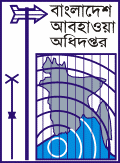 Government of the People’s Republic of Bangladesh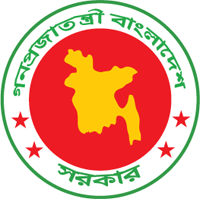 Bangladesh Meteorological Department	Storm warning Centre		E-24, Agargaon, Dhaka-1207EARTHQUAKE OCCURRENCE MESSAGE                                                                                                                                                   Sd/-                                                                                                                                      Md. Hanif Shekh Electronic assistantBangladesh Meteorological DepartmentAgargaon,Dhaka. Time of Occurrence:20 hours 15 minutes 14 seconds BST (30 January, 2018)Location:Lat.: 24.43°N , Long.: 89.261°E            (Natore, Bangladesh)Distance of Epicentre:            135 km ( North-West of BMD Seismic  Centre, Agargaon, Dhaka).Magnitude:4.2 Richter scaleCategory:Light